Консультация для родителейПсихологическая поддержка в семье при  поступлении ребенка в школу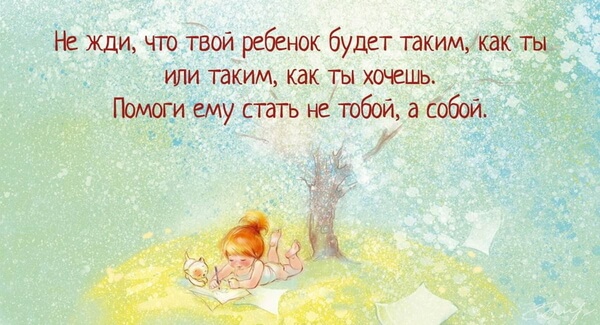 Поддержка является одним из важнейших факторов, способных улучшить взаимоотношения между ребенком и родителями. При недостатке или отсутствии адекватной поддержки ребенок испытывает разочарование и склонен к различным проступкам.С точки зрения обсуждаемой проблемы – трудные ситуации у детей – роль родителей представляется двоякой: во-первых, именно родители нередко создают своим детям трудные жизненные ситуации; во-вторых, родители являются теми взрослыми, которые учат детей преодолевать трудности жизни.Влияние родителей на становление у детей способов поведения в трудных ситуациях крайне велико. Можно выделить по меньшей мере три аспекта такого влияния: Стиль семейного воспитания, который во многом формирует личность ребенка.Д. Баумринд выделила три группы детей, склад характера которых соответствовал определенным типам воспитательных воздействий, практикующихся в семье:– авторитетные родители – инициативные, общительные, добрые дети;– авторитарные родители – раздражительные, склонные к конфликтам дети;– снисходительные родители – импульсивные, агрессивные дети.Собственное поведение родителей в различных трудных ситуациях,       которое ребенок (сознательно или бессознательно) принимает для себя в качестве примера для подражания.Целенаправленное обучение детей конструктивным способам преодоления трудных ситуаций.Естественное желание всех родителей – уберечь, предостеречь своего ребенка от возможных неприятностей в жизни. Однако, постоянно контролировать и поправлять каждый его шаг, решать за него его собственные проблемы – дело нереальное  и совершенно неэффективное. Поэтому единственное и наиболее разумное, что могут сделать родители – это подготовить своих детей самостоятельно преодолевать трудности жизни.Существует три причины, по которым родители обычно позволяют себе высказывания типа: «Ты еле справляешься со своими обязанностями, и я вынуждена все доделывать за тебя»:1) родители, как правило, разговаривают с ребенком так же, как разговаривали с ними самими в детстве; ребенок создает угрозу престижу или положению родителей; общество приучает нас к столкновению с неудачами, к ожиданию худшего и вообще часто обескураживает не только детей,  но и взрослых.Родители должны стремиться к тому, чтобы у ребенка не сформировалась тенденция к постоянному ожиданию неудачи и разочарования. Важно поддерживать и поощрять ребенка.Родительская поддержка – это процесс:– в ходе которого родитель сосредотачивается на достоинствах ребенка с целью укрепления его самооценки;– который помогает ребенку поверить в себя и в свои способности;– который помогает ребенку избежать ошибок;– который поддерживает ребенка при неудачах.Для того, чтобы научиться поддерживать ребенка, родителям, возможно, придется изменить привычный стиль общения и взаимодействия с ним. Вместо того, чтобы в центре своего внимания держать ошибки и плохое поведение ребенка, родителю придется сосредоточиться на позитивной стороне его поступков и поощрении того, что он делает.Поддерживать ребенка – значит, верить в него. Вербально и невербально родитель сообщает ребенку, что верит в его силы и способности. Поддержка касается не только негативного поведения ребенка.Родитель, стремящийся поддержать своего ребенка, рассматривает не только события (поступок) в целом, но и старается выделить отдельные, позитивные для ребенка стороны. Поддержка основана на вере в прирожденную способность личности преодолевать жизненные трудности при поддержке тех, кого она считает значимым для себя.Для того чтобы поддержать ребенка, родитель сам должен испытывать уверенность, он не сможет оказывать поддержку сыну или дочери до тех пор, пока не научится принимать себя и не достигнет самоуважения и уверенности.Родители  должны  научиться  помогать  ребенку  видеть естественное несовершенство человека и иметь с ним дело. Для этого родитель должен знать, какие силы внутри семьи и в ее окружении способны привести к разочарованию. По мнению американских психологов Дрейкурс и Динкмейер. этими силами являются:1) завышенные требования родителей;2) соперничество братьев и сестер (сиблингов);3) чрезмерные амбиции ребенка.Завышенные требования родителей к ребенку сделают невозможным успех и вполне вероятным разочарование. Например, если родители прежде ожидали, что ребенок будет получать все награды в детском саду, то теперь они ожидают от него того же и в школе; ребенка, умеющего хорошо кувыркаться, хотят в будущем видеть хорошим гимнастом.Что касается сиблингов, то родители могут непреднамеренно противопоставить детей друг другу, сравнивая блестящие успехи одного с бледными достижениями другого. Такое соперничество может привести к жестокому разочарованию и разрушить хорошие прежде взаимоотношения.На поведение ребенка влияют чрезмерные амбиции. Чрезмерность амбиций отчетливо проявляется, например, в тех случаях, когда ребенок, плохо играя в какую-то игру, отказывается принимать в ней участие. Часто ребенок, не могущий выделиться посредством чего-то позитивного, начинает вести себя вызывающе негативно или превращается в «камень на шее» всей группы.Типичными для родителей способами поддержки ребенка являются гиперопека, создание зависимости ребенка от взрослого, навязывание нереальных стандартов, стимулирование соперничества с сиблингом и сверстниками. Эти методы приводят только  к переживаниям ребенка, мешают нормальному развитию его личности.Подлинная поддержка родителями своего ребенка должна основываться на подчеркивании его способностей, возможностей, его положительных сторон. Случается, что поведение ребенка не нравится родителю. Между тем, именно в такие моменты родитель должен предельно четко показать ребенку, что «хотя я и не одобряю твоего поведения, я по-прежнему уважаю тебя как личность». Например, если ребенку не удается вести себя так, как хотелось бы его родителям, именно родители должны помочь ребенку понять, почему так происходит. Важно, чтобы ребенок понял, что его неудача может проистекать из-за отсутствия готовности или способности вести себя соответствующим образом. Необходимо показать ребенку, что его неудача ни в коей мере не умаляет его личных достоинств. Важно, чтобы родитель научился принимать ребенка таким, какой он есть, включая все его достижения и промахи, а в общении с ним учитывать значение таких вещей, как тон, жесты, выражения и т. п.Для того, чтобы показать веру в ребенка, родитель должен иметь мужество и желание сделать следующее:– забыть о прошлых неудачах;– позволить ребенку начать «с нуля», опираясь на то, что родитель верит в него, в его способность достичь успеха;– помочь ребенку обреcти уверенность в том, что он справится с данной задачей;– помнить о прошлых удачах и возвращаться к ним, а не к ошибкам.Очень важно позаботиться о том, чтобы создать ребенку ситуацию с гарантированным успехом. Возможно, это потребует от родителя некоторого изменения требований к ребенку, но дело того стоит.Итак, для того, чтобы поддержать ребенка, необходимо:1) опираться на сильные стороны ребенка;2) избегать подчеркивания промахов ребенка;3) показывать, что Вы удовлетворены ребенком;4) уметь и хотеть демонстрировать любовь к ребенку;5) уметь помочь ребенку разбить большие задания на более мелкие, такие, с которыми он может справиться;6) проводить больше времени с ребенком;7) внести юмор во взаимоотношения с ребенком;8) знать обо всех попытках ребенка справиться с заданием;9) уметь взаимодействовать с ребенком;10) позволить ребенку самому решать проблемы там, где это возможно;11) избегать дисциплинарных поощрений и наказаний;12) принимать индивидуальность ребенка;13) проявлять эмпатию и веру в Вашего ребенка;14) демонстрировать оптимизм.Родители часто путают поддержку с похвалой и наградой. Похвала может быть, а может и не быть поддержкой. Например, слишком щедрая похвала может показаться ребенку неискренней. В другом же случае она может поддержать ребенка, опасающегося, что он не соответствует родительским ожиданиям.Поддержка основана на том, чтобы помочь ребенку почувствовать свою нужность. Различие между поддержкой и наградой определяется временем и эффектом. Награда обычно выдается ребенку за то, что он сделал что-то очень хорошо, или за какие-то его достижения в определенный период времени. Поддержка в отличие от похвалы может оказываться при любой попытке или небольшом прогрессе.Поддерживать можно посредством:– отдельных   слов   («красиво»,   «аккуратно»,   «прекрасно», «здорово», «вперед», «продолжай»);– высказываний («Я горжусь тобой», «Мне нравится, как ты работаешь», «Это действительно прогресс»,  «Все идет прекрасно», «Хорошо, благодарю тебя», «Я рад, что ты в этом участвовал», «Я рад, что ты пробовал это сделать, хотя получилось вовсе не так, как ты ожидал»);– прикосновений (потрепать по плечу, дотронуться до руки, мягко поднять подбородок ребенка, приблизить свое лицо к его лицу, обнять его);– совместных действий, физического участия (сидеть, стоять рядом с ребенком, мягко вести его, играть с ним, слушать его, есть вместе с ним);– выражение лица (улыбка, подмигивание, кивок, смех);От того, как ребенок подготовлен к школе всем предшествующим дошкольным периодом развития, каково его физическое и психическое  здоровье, будет зависеть успешность его адаптации, вхождение в режим школьной жизни, его учебные успехи, его психологическое самочувствие.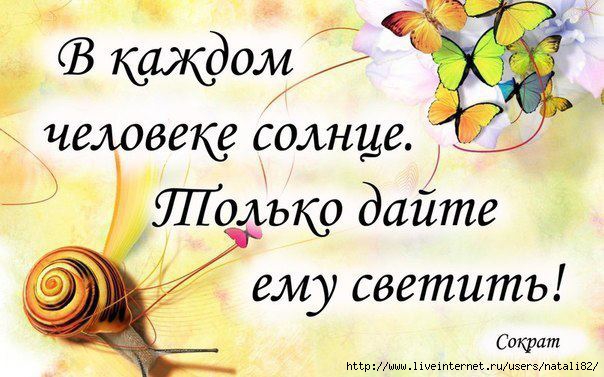 